ПРИГЛАШАЕМ НА РАБОТУ! 
В Администрацию Сафакулевского муниципального округа требуются специалисты!
Отдел документационного обеспечения:
- ведущий специалист (наличие профессионального юридического образования, уверенное пользование ПК, обладание навыками подготовки нормативных актов и написание делового письма);
- главный специалист - пресслужба (наличие профессионального образования, уверенное пользование ПК, написание текстовых материалов,подготовка официальных сообщений ).
Отдел строительства, ЖКХ и дорожной деятельности:
- Главный специалист - архитектор (наличие высшего образования, соответствие профилю, уверенное пользование ПК, обладание навыками подготовки нормативных актов и написание делового письма);
- главный специалист - инженер ( наличие высшего образования, соответствие профилю, уверенное пользование ПК, обладание навыками подготовки нормативных актов и написание делового письма);
- ведущий специалист (наличие профессионального образования, уверенное пользование ПК, обладание навыками подготовки нормативных актов и написание делового письма).
Отдел закупок:
- ведущий специалист (наличие профессионального образования, уверенное пользование ПК, обладание навыками подготовки нормативных актов и написание делового письма).
Отдел ГО и ЧС и МОБ:
- ведущий специалист (наличие профессионального образования, уверенное пользование ПК, обладание навыками подготовки нормативных актов и написание делового письма).
Отдел экономики:
- ведущий специалист (наличие профессионального образования, уверенное пользование ПК, обладание навыками подготовки нормативных актов и написание делового письма).
Обращаться в администрацию Сафакулевского муниципального округа по адресу : с.Сафакулево, ул. Куйбышева,35 (здание администрации) к управляющему делами - руководителю аппарата, либо по  8(35243)2-21-05.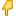 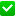 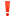 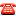 